IEEE P802.11
Wireless LANsCID 15896CID 16238Discussion: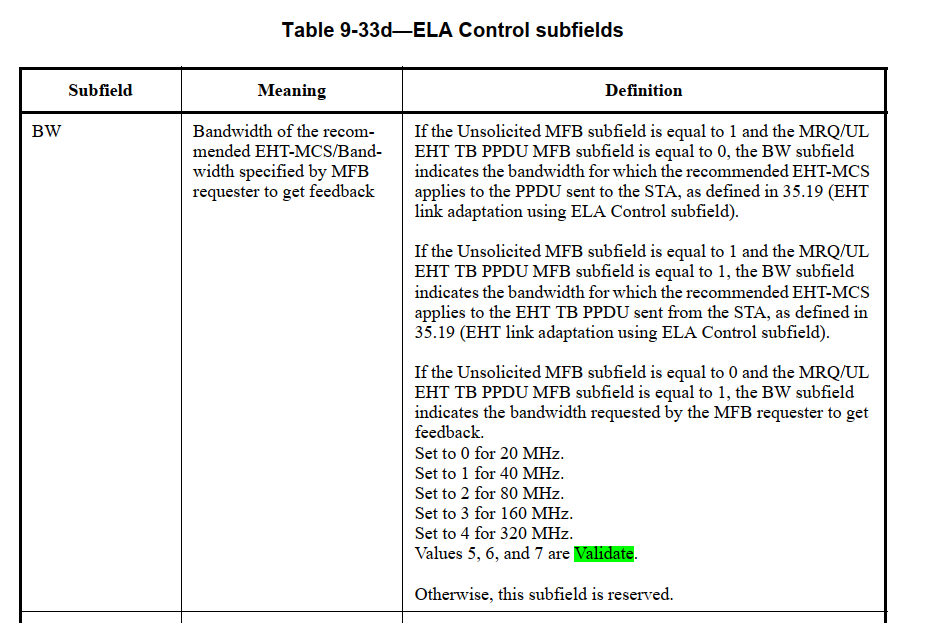 CID 17308CID 17380CID 17393Discussion:The following changes should be made in Line 6, Page 148 in TGbe Draft D3.0:Table 9-33d—ELA Control subfieldsCID 17394Instructions to the Editor:Please make the following changes in Line 9, Page 148 in TGbe Draft D3.0:Table 9-33d—ELA Control subfieldsCID 17395Discussion:The following changes should be made in Line 15, Page 148 in TGbe Draft D3.0:Table 9-33d—ELA Control subfieldsCID 17396Discussion:The following changes should be made in Line 21, Page 148 in TGbe Draft D3.0:Table 9-33d—ELA Control subfieldsCID 17397Discussion:The following changes should be made in Line 29, Page 148 in TGbe Draft D3.0:CID 17398Discussion: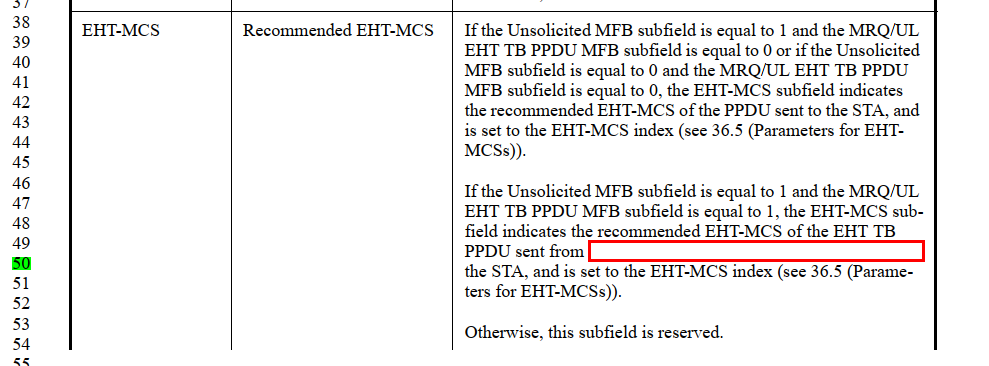 CID 17399Discussions: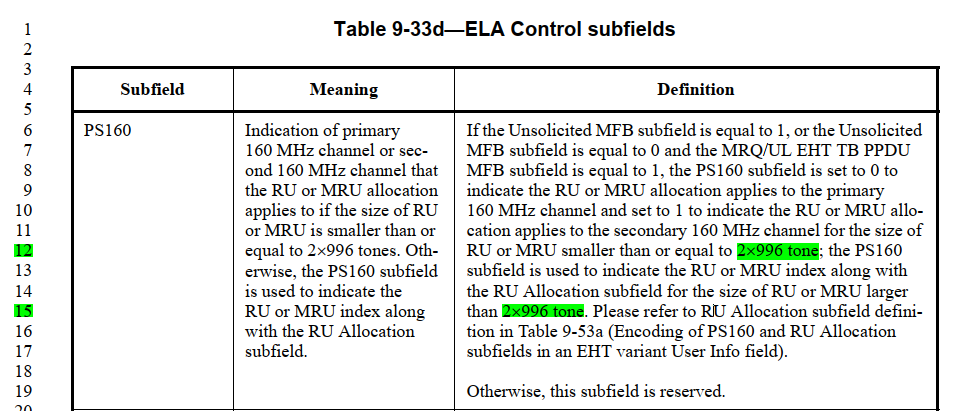 CID 17400Discussion:The following changes should be made in Line 15, Page 149 in TGbe Draft D3.0:Table 9-33d—ELA Control subfieldsCID 17401Instructions to the Editor:Please make the following changes in Line 17, Page 148 in TGbe Draft D3.0:Table 9-33d—ELA Control subfieldsCID 17402Instructions to the Editor:Please make the following changes in Line 31, Page 149 in TGbe Draft D3.0:CID 17403Discussion:The following changes should be made in Line 22, Page 149 in TGbe Draft D3.0:The following changes should be made in Line 7, Page 150 in TGbe Draft D3.0:CID 17404Instructions to the Editor:Please make the following changes in Line 36, Page 149 in TGbe Draft D3.0:Please make the following changes in Line 7, Page 150 in TGbe Draft D3.0:CID 17405Instructions to the Editor:Please make the following changes in Line 21, Page 149 in TGbe Draft D3.0:Please make the following changes in Line 7, Page 150 in TGbe Draft D3.0:CID 17406Discussions: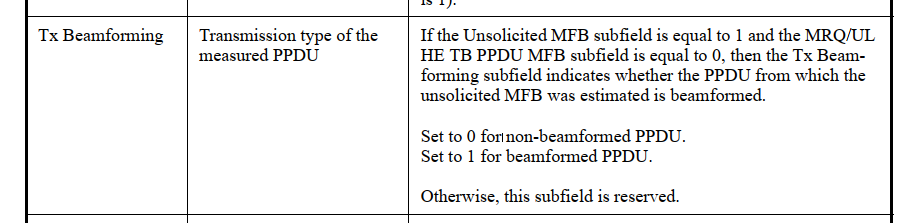 CID 17407Discussion:The following changes should be made in Line 59, Page 150 in TGbe Draft D3.0:CID 17684Instructions to the Editor:Please make the following changes in Line 40, Page 274 in TGbe Draft D3.0:LB271 CR for subclause 9.2.4 EHT link adaptationLB271 CR for subclause 9.2.4 EHT link adaptationLB271 CR for subclause 9.2.4 EHT link adaptationLB271 CR for subclause 9.2.4 EHT link adaptationLB271 CR for subclause 9.2.4 EHT link adaptationDate:  2023.06.05Date:  2023.06.05Date:  2023.06.05Date:  2023.06.05Date:  2023.06.05Author(s):Author(s):Author(s):Author(s):Author(s):NameCompanyAddressPhoneemailBo GongHuawei TechnologiesH3, Huawei Base, Bantian, Longgang, Shenzhen, Guangdong, China, 518129gongbo8@huawei.comMing GanHuawei TechnologiesH3, Huawei Base, Bantian, Longgang, Shenzhen, Guangdong, China, 518129ming.gan@huawei.comRoss (Jian Yu)Huawei TechnologiesH3, Huawei Base, Bantian, Longgang, Shenzhen, Guangdong, China, 518129ross.yujian@huawei.comPage.LineClause NumberCommentProposed ChangeResolution150.279.2.4.7.11The concept of "Validate" is not specified here and needs to be clearly defined and referenced here for readers to understand its meaning.define the value "Validate" and reference here.Revised.Agreed in principle. Reflect the detailed explanation.Instructions to the editor:Please make the changes as shown in 11/23-1022r0 under CID 16238.Note that the resolutions for CID 15896 and CID 16238 are the same.Page.LineClause NumberCommentProposed ChangeResolution150.279.2.4.7.11The term "Validate" doesn't appear to make sense. In the baseline "validate" is used as part of a (security) integrity check on MSDUs or MPDUs. I think the correct term is "reserved" or "rejected"? I also note that the term "validate" is used in clause 11.52 P394L6 and this appears to be a similar usage to that of the baseline.Change "Validate" to "Reserved"Accepted.Note that the resolutions for CID 15896 and CID 16238 are the same.Page.LineClause NumberCommentProposed ChangeResolution146.019.2.4.7.11There is a lot of repetitive defintions in ELA, and I take the same applies to the normative behavior. Please merge the two fields ELA and HLA, and by relying on the EHT/HE bit differentiation add the different text. That way we can save 5-10 pages of repetitive text. Suggest doing the same for 35.19 as well.As in comment.Rejected.Describing ELA and HLA separately is more intuitive and easier to understand. Major changes at this stage, such as merging two sub-clauses, will incur more comments and unnecessary work on resolving and reviewing them.   Page.LineClause NumberCommentProposed ChangeResolution140.189.2.4.6.4"HE link adaptation (HLA)/EHT link adaptation (ELA)" - Under which circumstances is this HLA vs ELA? Certainly section 9.2.4.7.3 provides no information!Either create a single named parameter described in a single section (with 2 subsections for HLA/ELA) for this OR add a second column in this table for the HLA/ELA field and split this row into two.Rejected.For B25 of the Control Information Subfield, it is set to 1 if the Control Information subfield is an ELA controlSubfield. And it is set to 0 if the Control Information subfield is an HLA control Subfield. The illustration can be referred to in 9.2.4.7.11 ELA Control in Line 59, Page 150 of TGbe Draft D3.0.Page.LineClause NumberCommentProposed ChangeResolution148.069.2.4.7.11"ELA control" should be "ELA Control subfield"Change to "ELA Control subfield" x2 at P148L6/7Accepted.SubfieldSubfieldMeaningMeaningDefinitionDefinitionUnsolicited MFBUnsolicited MFBUnsolicited MFB indicatorUnsolicited MFB indicatorSet to 1 if the ELA control is an unsolicited MFB.Set to 0 if the ELA control is an MRQ or a solicited MFB.Set to 1 if the ELA control is an unsolicited MFB.Set to 0 if the ELA control is an MRQ or a solicited MFB.Page.LineClause NumberCommentProposed ChangeResolution148.099.2.4.7.11Procedural language is creeping into clause 9 within "Set to 1 and set Unsolicited MFB subfield to 0 to request anELA feedback"Try "Set to 1 with the Unsolicited MFB subfield set to 0 to indicate a request for ELA feedback ... Set to 0 and with Unsolicited MFB subfield set to 0 to indicate a response to an ELA request"Revised.Agreed in principle. Reflect the detailed explanation.Instructions to the editor:Please make the changes as shown in 11/23-1022r0 under CID 17394.SubfieldMeaningDefinitionUnsolicited MFBUnsolicited MFB indicatorSet to 1 if the ELA control is an unsolicited MFB.Set to 0 if the ELA control is an MRQ or a solicited MFB.MRQ/UL EHT TB PPDU MFBELA feedback request indicator/UL EHT TB PPDU MFB indicationSet to 1  Unsolicited MFB subfield to 0 to request ELA feedback.Set to 0 Unsolicited MFB subfield to 0 to respond to an ELA request.If the Unsolicited MFB subfield is equal to 1, a value of 1 in this subfield indicates that the NSS, EHT-MCS, BW, PS160, and RU Allocation fields represent the recommended MFB for the EHT TB PPDU sent from the STA as defined in 35.19 (EHT link adaptation using ELA Control subfield).If the Unsolicited MFB subfield is 1 and MRQ/UL EHT TB PPDU MFB = 0, then NSS, EHT-MCS, PS160, RU Allocation,and BW fields represent the recommended values for the PPDU sent to the STA.Page.LineClause NumberCommentProposed ChangeResolution148.159.2.4.7.11Column header is "subfield" but text calls them "fields"Try " NSS, EHT-MCS, BW, PS160, and RU Allocation subfields" x2Accepted.SubfieldMeaningDefinitionUnsolicited MFBUnsolicited MFB indicatorSet to 1 if the ELA control is an unsolicited MFB.Set to 0 if the ELA control is an MRQ or a solicited MFB.MRQ/UL EHT TB PPDU MFBELA feedback request indicator/UL EHT TB PPDU MFB indicationSet to 1 and set Unsolicited MFB subfield to 0 to request an ELA feedback.Set to 0 and set Unsolicited MFB subfield to 0 to respond to an ELA request.If the Unsolicited MFB subfield is equal to 1, a value of 1 in this subfield indicates that the NSS, EHT-MCS, BW, PS160, and RU Allocation  represent the recommended MFB for the EHT TB PPDU sent from the STA as defined in 35.19 (EHT link adaptation using ELA Control subfield).If the Unsolicited MFB subfield is 1 and MRQ/UL EHT TB PPDU MFB = 0, then NSS, EHT-MCS, PS160, RU Allocation,and BW represent the recommended values for the PPDU sent to the STA.Page.LineClause NumberCommentProposed ChangeResolution148.219.2.4.7.11Using "=". Also missing articleTry "the MRQ/UL EHT TB PPDU MFB field is equal to 0, then *the* NSS"Accepted.SubfieldMeaningDefinitionUnsolicited MFBUnsolicited MFB indicatorSet to 1 if the ELA control is an unsolicited MFB.Set to 0 if the ELA control is an MRQ or a solicited MFB.MRQ/UL EHT TB PPDU MFBELA feedback request indicator/UL EHT TB PPDU MFB indicationSet to 1 and set Unsolicited MFB subfield to 0 to request an ELA feedback.Set to 0 and set Unsolicited MFB subfield to 0 to respond to an ELA request.If the Unsolicited MFB subfield is equal to 1, a value of 1 in this subfield indicates that the NSS, EHT-MCS, BW, PS160, and RU Allocation fields represent the recommended MFB for the EHT TB PPDU sent from the STA as defined in 35.19 (EHT link adaptation using ELA Control subfield).If the Unsolicited MFB subfield is 1 and MRQ/UL EHT TB PPDU MFB, then NSS, EHT-MCS, PS160, RU Allocation,and BW fields represent the recommended values for the PPDU sent to the STA.Page.LineClause NumberCommentProposed ChangeResolution148.299.2.4.7.11N_{SS} is not italicisedItalicise N_{SS}, 4x in this cellAccepted.NSSRecommended number of spatial streamsIf the Unsolicited MFB subfield is equal to 1 and the MRQ/UL EHT TB PPDU MFB subfield is equal to 0 or if the Unsolicited MFB subfield is equal to 0 and the MRQ/UL EHT TB PPDU MFB subfield is equal to 0, the NSS subfield indicates the rec- ommended number of spatial streams to the PPDU sent to the STA, , and is set to – 1.If the Unsolicited MFB subfield is equal to 1 and the MRQ/UL EHT TB PPDU MFB subfield is equal to 1, the NSS subfield indicates the recommended number of spatial streams to the EHT TB PPDU sent from the STA, , and is set to – 1.Otherwise, this subfield is reserved.Page.LineClause NumberCommentProposed ChangeResolution148.509.2.4.7.11Rogue linefeedRemove rogue linefeedAccepted.Page.LineClause NumberCommentProposed ChangeResolution149.129.2.4.7.11Bad article; also "tone" is singular x2Try "for an RU or MRU size smaller than or equal to 2x996 tones" x2 in this cell.Accepted.Page.LineClause NumberCommentProposed ChangeResolution149.159.2.4.7.11Spurious "Please", missing articleDelete "Please"; try "Refer to *the* RU Allocation subfield ..."Accepted.SubfieldMeaningDefinitionPS160Indication of primary 160 MHz channel or sec-ond 160 MHz channel that the RU or MRU allocation applies to if the size of RU or MRU is smaller than or equal to 2996 tones. Oth- erwise, the PS160 subfield is used to indicate theRU or MRU index along with the RU Allocation subfield.If the Unsolicited MFB subfield is equal to 1, or the Unsolicited MFB subfield is equal to 0 and the MRQ/UL EHT TB PPDU MFB subfield is equal to 1, the PS160 subfield is set to 0 to indicate the RU or MRU allocation applies to the primary160 MHz channel and set to 1 to indicate the RU or MRU allo- cation applies to the secondary 160 MHz channel for the size of RU or MRU smaller than or equal to 2996 tone; the PS160 subfield is used to indicate the RU or MRU index along with the RU Allocation subfield for the size of RU or MRU larger than 2996 tone.  to RU Allocation subfield defini- tion in Table 9-53a (Encoding of PS160 and RU Allocation subfields in an EHT variant User Info field).Otherwise, this subfield is reserved.Page.LineClause NumberCommentProposed ChangeResolution148.179.2.4.7.11Wrong article, since the MFB applies to one or more near-future PPDUs so there not a particular PPDU. Also, who is "the STA"?Try " the recommended EHT-MCS applies to future EHT TB PPDU(s) sent by the STA that is issuing this recommendation" Ditto L22 "the recommended values for future PPDU(s)sent to the STA that is issuing this recommendation". And either 1) similar changes at L29, L35,L45 ... until the end of this table or 2) treating these entities at L17/22 as antecedents for the rest of this table (weak style though!), *maybe* it could be OK to refer to "the [EHT TB].  PPDU(s)" and "the STA" thereafter.Revised.Agreed in principle. Reflect the detailed explanation.Instructions to the editor:Please make the changes as shown in 11/23-1022r0 under CID 17401.SubfieldMeaningDefinitionUnsolicited MFBUnsolicited MFB indicatorSet to 1 if the ELA control is an unsolicited MFB.Set to 0 if the ELA control is an MRQ or a solicited MFB.MRQ/UL EHT TB PPDU MFBELA feedback request indicator/UL EHT TB PPDU MFB indicationSet to 1 and set Unsolicited MFB subfield to 0 to request an ELA feedback.Set to 0 and set Unsolicited MFB subfield to 0 to respond to an ELA request.If the Unsolicited MFB subfield is equal to 1, a value of 1 in this subfield indicates that the NSS, EHT-MCS, BW, PS160, and RU Allocation fields represent the recommended MFB for the EHT TB PPDU sent from the STA as defined in 35.19 (EHT link adaptation using ELA Control subfield).If the Unsolicited MFB subfield is 1 and MRQ/UL EHT TB PPDU MFB = 0, then NSS, EHT-MCS, PS160, RU Allocation,and BW fields represent the recommended values for the PPDU sent to the STA.Page.LineClause NumberCommentProposed ChangeResolution149.319.2.4.7.111) Misleading wording: " the RU or MRU requested by the MFB requester to get feedback" The MFB requester doesn't request an RU/MRU, they request feedback about the RU/MRU. 2) This smacks of precedure: the request is copied into the response, but that doesn't belong in clause 9.Try "If the Unsolicited MFB subfield is equal to 0 and the MRQ/UL EHT TB PPDU MFB subfield is equal to 1, the RU Allocation subfield and the PS160 jointly indicate the RU or MRUfor which feedback is provided. NOTE - As defined in <xref>, these fields indicate the same RU or MRU for which the MFB requester requested feedback."Revised.Agreed in principle. Reflect the detailed explanation.Instructions to the editor:Please make the changes as shown in 11/23-1022r0 under CID 17402.RU AllocationRU or MRU of the recom- mended EHT-MCS/RU or MRU specified by MFB requester to get feedbackIf the Unsolicited MFB subfield is equal to 1 and the MRQ/UL EHT TB PPDU MFB subfield is equal to 0, the RU Allocation subfield and the PS160 jointly indicate the RU or MRU for which the recommended EHT-MCS applies to the PPDU sent to the STA, as defined in 35.19 (EHT link adaptation using ELA Control subfield).If the Unsolicited MFB subfield is equal to 0 and the MRQ/UL EHT TB PPDU MFB subfield is equal to 1, the RU Allocation subfield and the PS160 jointly indicate the RU or MRU requested by the MFB requester.If the Unsolicited MFB subfield is equal to 1 and the MRQ/UL EHT TB PPDU MFB subfield is equal to 1, the RU Allocation subfield and the PS160 jointly indicate the RU or MRU for which the recommended EHT-MCS applies to the EHT TB PPDU sent from the STA, as defined in 35.19 (EHT link adap- tation using ELA Control subfield).The RU Allocation subfield and the PS160 subfield are inter- preted with the BW subfield to specify the RU or MRU. The RU or MRU index encoding is as defined in Table 9-53a (Encoding of PS160 and RU Allocation subfields in an EHT variant User Info field).Otherwise, this subfield is reserved.Page.LineClause NumberCommentProposed ChangeResolution149.229.2.4.7.11"to get feedback" is vague, since it is feedback specifically for the specified RU or MRUTry "RU or MRU for which the MFB requester solicits feedback". Ditto P150L7, try and replace "Bandwidth specified by MFB requester to get feedback" by "Bandwidth for which the MFB requester solicits feedback". Ditto P150L20, try "the BW subfield indicates the PPDU bandwidth for which the MFB requester solicits feedback."Accepted.RU AllocationRU or MRU of the recom- mended EHT-MCS/RU or MRU If the Unsolicited MFB subfield is equal to 1 and the MRQ/UL EHT TB PPDU MFB subfield is equal to 0, the RU Allocation subfield and the PS160 jointly indicate the RU or MRU for which the recommended EHT-MCS applies to the PPDU sent to the STA, as defined in 35.19 (EHT link adaptation using ELA Control subfield).If the Unsolicited MFB subfield is equal to 0 and the MRQ/UL EHT TB PPDU MFB subfield is equal to 1, the RU Allocation subfield and the PS160 jointly indicate the RU or MRU requested by the MFB requester to get feedback.If the Unsolicited MFB subfield is equal to 1 and the MRQ/UL EHT TB PPDU MFB subfield is equal to 1, the RU Allocation subfield and the PS160 jointly indicate the RU or MRU for which the recommended EHT-MCS applies to the EHT TB PPDU sent from the STA, as defined in 35.19 (EHT link adap- tation using ELA Control subfield).The RU Allocation subfield and the PS160 subfield are inter- preted with the BW subfield to specify the RU or MRU. The RU or MRU index encoding is as defined in Table 9-53a (Encoding of PS160 and RU Allocation subfields in an EHT variant User Info field).Otherwise, this subfield is reserved.BWBandwidth of the recom- mended EHT-MCS/Band- width If the Unsolicited MFB subfield is equal to 1 and the MRQ/UL EHT TB PPDU MFB subfield is equal to 0, the BW subfield indicates the bandwidth for which the recommended EHT-MCS applies to the PPDU sent to the STA, as defined in 35.19 (EHT link adaptation using ELA Control subfield).If the Unsolicited MFB subfield is equal to 1 and the MRQ/UL EHT TB PPDU MFB subfield is equal to 1, the BW subfield indicates the bandwidth for which the recommended EHT-MCS applies to the EHT TB PPDU sent from the STA, as defined in35.19 (EHT link adaptation using ELA Control subfield).If the Unsolicited MFB subfield is equal to 0 and the MRQ/UL EHT TB PPDU MFB subfield is equal to 1, the BW subfield indicates.Set to 0 for 20 MHz.Set to 1 for 40 MHz.Set to 2 for 80 MHz.Set to 3 for 160 MHz.Set to 4 for 320 MHz.Values 5, 6, and 7 are Validate.Otherwise, this subfield is reserved.Page.LineClause NumberCommentProposed ChangeResolution149.369.2.4.7.11Strange wording "the RU or MRU for which the recommended EHT-MCS applies to the EHT TB PPDU sent from the STA, as defined in 35.19 (EHT link adaptation using ELA Control subfield)." In what sense is this "*to* the EHT PPDU"?Try "the RU or MRU in future EHT TB PPDU(s) sent from the STA for which the recommended EHT-MCS applies, as defined in 35.19 (EHT link adaptation using ELA Control subfield).". Ditto P150L7, try " the BW subfield indicates the bandwidth of future PPDU(s) sent to the STA for which the recommended EHT-MCS applies, as defined in 35.19 (EHT link adaptation using ELA Control subfield)."  Ditto P150L14, try "the BW subfield indicates the bandwidth of future EHT TB PPDU(s) sent from the STA for which the recommended EHT-MCS applies, as defined in 35.19 (EHT link adaptation using ELA Control subfield)."Revised.Agreed in principle. Reflect the detailed explanation.Instructions to the editor:Please make the changes as shown in 11/23-1022r0 under CID 17404.RU AllocationRU or MRU of the recom- mended EHT-MCS/RU or MRU specified by MFB requester to get feedbackIf the Unsolicited MFB subfield is equal to 1 and the MRQ/UL EHT TB PPDU MFB subfield is equal to 0, the RU Allocation subfield and the PS160 jointly indicate the RU or MRU, as defined in 35.19 (EHT link adaptation using ELA Control subfield).If the Unsolicited MFB subfield is equal to 0 and the MRQ/UL EHT TB PPDU MFB subfield is equal to 1, the RU Allocation subfield and the PS160 jointly indicate the RU or MRU requested by the MFB requester to get feedback.If the Unsolicited MFB subfield is equal to 1 and the MRQ/UL EHT TB PPDU MFB subfield is equal to 1, the RU Allocation subfield and the PS160 jointly indicate the RU or MRU for which the recommended EHT-MCS applies to the EHT TB PPDU sent from the STA, as defined in 35.19 (EHT link adap- tation using ELA Control subfield).The RU Allocation subfield and the PS160 subfield are inter- preted with the BW subfield to specify the RU or MRU. The RU or MRU index encoding is as defined in Table 9-53a (Encoding of PS160 and RU Allocation subfields in an EHT variant User Info field).Otherwise, this subfield is reserved.BWBandwidth of the recom- mended EHT-MCS/Band- width specified by MFB requester to get feedbackIf the Unsolicited MFB subfield is equal to 1 and the MRQ/UL EHT TB PPDU MFB subfield is equal to 0, the BW subfield indicates the bandwidth, as defined in 35.19 (EHT link adaptation using ELA Control subfield).If the Unsolicited MFB subfield is equal to 1 and the MRQ/UL EHT TB PPDU MFB subfield is equal to 1, the BW subfield indicates the bandwidth , as defined in 35.19 (EHT link adaptation using ELA Control subfield).If the Unsolicited MFB subfield is equal to 0 and the MRQ/UL EHT TB PPDU MFB subfield is equal to 1, the BW subfield indicates the bandwidth requested by the MFB requester to get feedback.Set to 0 for 20 MHz.Set to 1 for 40 MHz.Set to 2 for 80 MHz.Set to 3 for 160 MHz.Set to 4 for 320 MHz.Values 5, 6, and 7 are Validate.Otherwise, this subfield is reserved.Page.LineClause NumberCommentProposed ChangeResolution149.369.2.4.7.11"Bandwidth of the recommended EHT-MCS" - but MCSs aren't normally regarded as having a bandwith.Try "Bandwidth associated with the recommended EHT-MCS"Revised.Agreed in principle. Reflect the detailed explanation.Instructions to the editor:Please make the changes as shown in 11/23-1022r0 under CID 17405.RU AllocationRU or MRU  the recommended EHT-MCS/RU or MRU specified by MFB requester to get feedbackIf the Unsolicited MFB subfield is equal to 1 and the MRQ/UL EHT TB PPDU MFB subfield is equal to 0, the RU Allocation subfield and the PS160 jointly indicate the RU or MRU for which the recommended EHT-MCS applies to the PPDU sent to the STA, as defined in 35.19 (EHT link adaptation using ELA Control subfield).If the Unsolicited MFB subfield is equal to 0 and the MRQ/UL EHT TB PPDU MFB subfield is equal to 1, the RU Allocation subfield and the PS160 jointly indicate the RU or MRU requested by the MFB requester to get feedback.If the Unsolicited MFB subfield is equal to 1 and the MRQ/UL EHT TB PPDU MFB subfield is equal to 1, the RU Allocation subfield and the PS160 jointly indicate the RU or MRU for which the recommended EHT-MCS applies to the EHT TB PPDU sent from the STA, as defined in 35.19 (EHT link adap- tation using ELA Control subfield).The RU Allocation subfield and the PS160 subfield are inter- preted with the BW subfield to specify the RU or MRU. The RU or MRU index encoding is as defined in Table 9-53a (Encoding of PS160 and RU Allocation subfields in an EHT variant User Info field).Otherwise, this subfield is reserved.BWBandwidth the recom- mended EHT-MCS/Band- width specified by MFB requester to get feedbackIf the Unsolicited MFB subfield is equal to 1 and the MRQ/UL EHT TB PPDU MFB subfield is equal to 0, the BW subfield indicates the bandwidth for which the recommended EHT-MCS applies to the PPDU sent to the STA, as defined in 35.19 (EHT link adaptation using ELA Control subfield).If the Unsolicited MFB subfield is equal to 1 and the MRQ/UL EHT TB PPDU MFB subfield is equal to 1, the BW subfield indicates the bandwidth for which the recommended EHT-MCS applies to the EHT TB PPDU sent from the STA, as defined in35.19 (EHT link adaptation using ELA Control subfield).If the Unsolicited MFB subfield is equal to 0 and the MRQ/UL EHT TB PPDU MFB subfield is equal to 1, the BW subfield indicates the bandwidth requested by the MFB requester to get feedback.Set to 0 for 20 MHz.Set to 1 for 40 MHz.Set to 2 for 80 MHz.Set to 3 for 160 MHz.Set to 4 for 320 MHz.Values 5, 6, and 7 are Validate.Otherwise, this subfield is reserved.Page.LineClause NumberCommentProposed ChangeResolution150.549.2.4.7.11Missing article x2Try "Set to 0 for a non-beamformed PPDU. Set to 1 for a beamformed PPDU."Accepted.Page.LineClause NumberCommentProposed ChangeResolution150.599.2.4.7.11Missing capitalization x2Try "Set to 1 if the Control Information subfield is an ELA Control subfield. Set to 0 if the Control Information subfield is an HLA Control subfield."Accepted.HLA/ELAHE/EHT link adaptation indicationSet to 1 if the Control Information subfield is an ELA subfield.Set to 0 if the Control Information subfield is an HLA subfield.Page.LineClause NumberCommentProposed ChangeResolution274.409.4.2.313.2"EHT MFB and EHT MRQ are MFB and MRQ using ELA Control subfield, respectively." seems out of place and also the intent here is unclear.Try "MFB and MRQ using the ELA Control subfield are called EHT MFB and EHT MFQ, respectively." Also check with editor if these definitions belong here or as text after the end of the table, etc.Revised.Agreed in principle. Reflect the detailed explanation.Instructions to the editor:Please make the changes as shown in 11/23-1022r0 under CID 17468.EHT Link Adaptation SupportIndicates support for link adaptation using the ELA Control subfield.If the +HTC-HE Support subfield in HE MAC Capabilities Information field in HE Capabili- ties element is equal to 1:Set to 0 (No feedback) if the STA does not provide EHT MFB.Set to 2 (Unsolicited) if the STA can receive and provide only unsolicited EHT MFB.Set to 3 (Solicited and unsolicited) if the STA is capable of receiving and providing EHT MFB in response to EHT MRQ and if the STA can receive and provide unsolic- ited EHT MFB.The value 1 is reserved.MFB and MRQ using ELA Control subfield, respectively.Reserved if the +HTC-HE Support subfield in HE MAC Capabilities Information field in HE Capabilities element is 0.